Part 1: BackgroundDistrict InformationThe School District of Jefferson encompasses an area of 94 square miles, including the City of Jefferson and the townships of Aztalan, Farmington, Hebron, Jefferson, Oakland, Concord, Sullivan, and the Village of Sullivan.  The School District operates five schools:  three elementary schools (PreK-5), one middle school (6-8) and one high school (9-12), with a combined enrollment of over 1,900 students. The district’s student population is made up of 82% White, 16% Hispanic, and 2% Black students. Thirty-eight percent of our students come from economically disadvantaged environments, 9% of our students are second language learners, and 14% of students are identified with a disability.  More information can be found at: http://wisedash.dpi.wi.gov/District MissionThe School District of Jefferson, in partnership with our community, provides an environment of excellence and opportunity for all students to achieve their dreams.District VisionThe School District of Jefferson is a student-centered organization which meets or exceeds the needs and expectations of its students, parents, and community.  The District is recognized locally, statewide, and nationally as a district where “student learning and achievement” and “outstanding character development” are paramount.The culture of the District is one in which all students are challenged to attain a maximum level of performance commensurate with their individual abilities.  Student learning is individualized through early and formative intervention to ensure that high performance is encouraged and rewarded.  Poor effort and failure are not acceptable options.The District is a recognized leader in the use of innovative, research-validated teaching and learning methodologies.   Using extensive collaboration among staff, students, and parents, professional learning communities are a vital part of the learning experience.  The staff is among the “best in class” in quality of preparation and delivery of services, as evidenced by student performance and professional credentials.   The number of certified staff attaining the highest level of professional certification (Wisconsin Master Teacher or National Board for Professional Teaching Standards) increases annually.  Overall student performance, as measured by No Child Left Behind (NCLB) and state and district standards, improves annually.  In addition, other measures of outstanding student performance, such as the number of National Merit scholars, Kohl scholars, Advanced Placement students, and students who score above national norms on the ACT college admissions test, continue to increase.The district is a place where quality is pervasive and self-evident.  The community and others recognize the district’s exceptional quality and thereby generously support the need for essential physical and fiscal resources.   A formal “Continuous Quality Improvement” process is deployed, which ensures that high-quality systems and processes are initiated and maintained.   These quality measures are used by the district to gain a competitive advantage in securing external supplemental resources.The School District of Jefferson is synonymous with excellence.   It is a place where hard work and exemplary character are expected and modeled by students and staff.   Character and work ethic are valued as much as intelligence, social aptitude, and athletic ability.  This is the Jefferson Way.School District of Jefferson Priorities for 2013-2018Priority One: Student LearningObjective 1: Increase reading achievement growth as measured by:a. Attainment of a state assessment growth score of .5% over five yearsb. Attainment of a MAP grade level growth scores at or above the national growth target and maintain an average grade level RIT score at or above the 50th percentileObjective 2: Increase Career and College Readiness Skills (CCRS) as measured by the composite score of the ACT.Priority Two: Student EnrollmentObjective 1: Facilitate a net gain (growth) in open and overall enrollment by the end of the 2017-18 school year.Priority Three: 21st Century Skills for Student LearningObjective 1: By June 2017-18, stakeholder participation (staff, students* and parents*) in a survey evaluating access to instructional technology will indicate 70% satisfaction AND indicate an overall 10% growth in student technology skills.*Baseline to be established 2014-15Priority Four: Budget/OperationsObjective 1: Study/Analyze our financial resources in order to operate with a balanced budget.Priority Five: School Climate and CultureObjective 1: Maintain stakeholder satisfaction with regard to school climate by obtaining an average of 80% or higher agreement on each of the five areas that comprise the district climate survey: continuous improvement, school safety, equity/inclusion, communication and climate/character.Part 2: Technology Vision and GoalsDistrict Technology CouncilThe District Technology Council is an advisory council charged with the development of this Technology Plan spanning the academic years, 2015-2018.  The council is comprised of representatives from across the five schools in our district. Sue Baker		Science Teacher, Jefferson Middle SchoolJenna Baumhofer	Grade 5 Teacher, East ElementaryKaylee Cardinal		Grade 3 Teacher, Sullivan ElementaryMelanie Dehnert	Special Education Teacher, Sullivan ElementarySteve Dinkel		Assistant Principal, Jefferson High School Mike Howard		Principal, West Elementary SchoolBarb Johnson		District Director of Curriculum, Instruction and Technology Cheryl Kenders		District Library Media SpecialistJason Poeppel		District Information Technology DirectorAmanda Price		District Technology IntegratorAndrew Schwei	World Language Teacher, Jefferson High SchoolTechnology VisionThe School District of Jefferson Technology Planning Committee has developed the following vision statement to guide its work in creating a three-year strategic plan for technology implementation:As described in the district mission, The School District of Jefferson, in partnership with our community, provides an environment of excellence and opportunity for all students to achieve their dreams.  Within this context, we believe that technology is a tool for learning that expands our instructional repertoire and is the vehicle that maximizes the capacity of all teachers and learners.  It is the vision of the School District of Jefferson that students be engaged in a stimulating academic environment and a challenging curriculum that is student-centered and focused on preparing them for their future.  Specifically, we envision that technology is available and effectively supported for all students and staff:To improve student learning To increase student engagement in the learning process To  close the digital divide by increasing technology literacy in all studentsTo build 21st Century skills (e.g., critical thinking, reasoning, global awareness, communication skills, information literacy, productivity, and creativity) To prepare students for college and careers (e.g., increasing students’ abilities to succeed in a 21st century work environment through teaming, technology fluency, and high productivity)It is our intention that this vision will remain constant over the course of our plan and that it will guide the day-to-day and year-to-year implementation of technology across the School District of Jefferson.Technology GoalsThe District’s technology goals focus on providing students, families, educators, and administrators with a vision for preparing every student for the college or career of their choice upon graduation from the district.  The plan hinges on innovative technology integration to provide opportunities to students for individualized instruction, collaboration, creation, and communication.  Professional development for the educator, access to resources and system leadership support is essential to achieving the vision.  The following goals specify how the District will support teaching and learning:Goal 1: Increase Student AchievementStudents and staff will utilize current and emerging media and technology resources to support effective implementation of the Common Core State Standards (CCSS) and 21st Century skills.Goal 2: Effective Teaching and Learning PracticesThe School District of Jefferson will ensure that all students have high quality educators who utilize best practices and researched-based teaching methods to improve student learning.Goal 3: Access to Information Resources and Learning ToolsThe District will provide sound curricular programs with sufficient resources that meet the needs of its stakeholders and assure that no student is denied reasonable access to technology resources.Goal 4:  Support Systems and Leadership The District will provide annual funding for essential aspects of the technology program including staff, technology infrastructure, professional development, consultant services, technical support, and other key areas.Goal 5:  Library and Media Services District provided library services and support will be supported by research and strengthened to improve opportunities for students that are relevant, engaging, and use current instructional and informational technologies.Goal 6:  Communication and Outreach Through the use of communication tools and outreach, stakeholder satisfaction with the School District of Jefferson will increase as evidenced by enrollment and satisfaction.Part 3: Supporting InformationHistoryPrior to 1998 the extent of the District technology infrastructure was minimal.  All district location were isolated with non- interconnected via a wide area network (WAN).  Each building had very limited network cabling and services.  Telecommunications were also limited in the amount of phone accessibility for teachers and staff.From 1998 to 2001 the district focused on bring technology into the school district.  Everything from the backbone network to classroom access was implemented. Implemented Novell Directory ServicesImplemented Mitel Analog PhonesEstablished network/internet access in every classroomInstalled fiber to all district buildings in Jefferson (East, Middle School, High School, West)Installed a T-1 for Sullivan Elementary to connect to the high schoolCreated district file shareCreated district and school web pages to represent each siteDuring 2002 to 2005, the District continued to improve and grow the technology infrastructure along with improving access to computers in the classrooms and labs.Hardware refresh in 8 of the 11 computer labsAdd additional T-1 for Sullivan ElementaryUpgrade the backbone network devicesUpgrade and add teacher workstationsIn 2006 to 2008 the district focused on utilizing technology to improving operational processes along with implementing more technology into classrooms.Added to the use of Skyward to include Human Resources Implemented LunchBox for Food ServicesAdded to the use of PowerSchool to include the use of PowerTeacher Gradebook with parent accessImplemented Email for StaffImplemented online delivery of individual student courses (virtual school, JEDI network)Smartboard technology was made available to over 50% of classrooms In the districtUpgrade network hubs to switchesCreated teacher web pagesDuring 2009 to 2012 the use and infrastructure of technology continued to advance.  A new high school was also under construction within this time frame.Redesign of the Data Center NetworkAll new cabling in the High SchoolImplemented wireless in the High School and Middle SchoolImplemented Power over Ethernet (PoE) to deliver electrical power over LAN cabling to networked devicesLaptop carts were deployed in each buildingIpads piloted and one cart of 30 purchased for East and West ElementarySmartboard technology was made available in every district classroomFrom 2013 to 2015 the district focused on implementing more devices into the network along with ensuring the network could handle the workload.  Two additional employees were hired. Increase wireless access in all three elementary schoolsUpgrade the Data Center Network equipmentUpgrade the internet connection to 1GbHire a second Computer Technician to help with the day to day operations and improve the response\resolve time of Information Technology (IT) requestsHire a Technology Integrator to enrich and support teaching and learning by strengthening the technology skills of students, teachers and staff.Change Directory services to Active Directory Implement Security Camera in the High School and East ElementaryDeploy additional Windows laptop carts in the high school and middle schoolMigrate email to Google Apps for EducationDeploy Chromebooks and Android TabletsNeeds AssessmentLibrary Collections During 2015, the Follett TitleWise Collection Analysis was used to evaluate each library collection. This tool allowed each catalog to be digitally extracted from Alexandria, the circulation system, and analyzed using nationally recognized methods of collection maintenance.  Strengths and weaknesses of each collection were identified.  The American Association of School Librarians’ national survey, School Libraries Count! 2012, reports that the average number of books per school library stands at 13, 517 with an overall average copyright date of 1995.   Jefferson High School   The Jefferson High School collection analysis was based on the enrollment figure of 634 students.  The total number of holdings was determined to be 16409 items with an average of 25.88 items per student.  The collection has an average copyright date of 1983.  Many areas are well balanced or are showing improvement over time.  The nonfiction and reference collections are supplemented by the annual purchase of subscription databases.Jefferson Middle SchoolThe average copyright date of the Jefferson Middle School collection is 2000.  There are 11060 holdings in the collection resulting in an average of 26.22 items per student based on a school population of 413.  Analysis results indicate that the collection is very strong and well balanced.   The nonfiction and reference collections are supplemented by the annual purchase of subscription databases.  One area of consideration includes eBooks for recreational reading.East Elementary   The East Elementary library collection consists of 16,940 holdings averaging 45.38 items per student with an average copyright date of 1990.  The student population is currently at 368 students.  A review of the analysis indicates that the collection as a whole is balanced.  Nonfiction purchases focusing on additional STEAM materials is under consideration.Sullivan Elementary The Sullivan Elementary collection has 12,748 holdings with an average of 56.20 items per student based on a student population of 226.  The average copyright date is 1995.  The collection is balanced.  One area of focus needing material updates is the natural sciences, especially space related items.West ElementaryThe West Elementary collection contains 16,013 holdings with an average of 52.44 items per student based on a student population of 305 students.  The average copyright date is 1993. Analysis results indicate that the easy-to-read and fiction collections are very strong and the collection as a whole is well balanced.  One area of concern to be addressed is the need for additional bilingual materials.Library Media Collection Detailed AnalysesFollett TitleWise Analysis for Jefferson High SchoolFollett TitleWise Analysis for Jefferson Middle SchoolFollett TitleWise Analysis for East ElementaryFollett TitleWise Analysis for Sullivan ElementaryFollett TitleWise Analysis for West ElementaryLibrary Online ResourcesJefferson High SchoolBadgerLink Gale Biography in ContextGale Science in ContextGale Opposing ViewpointsGale U.S. History in ContextLiterature Resource CenterJefferson Middle SchoolBadgerLinkCountryReportsProQuest eLibrarySIRS DiscovererEast, Sullivan and West, Elementary SchoolsBadgerLinkDistrict Technology Survey Summary DataTechnology surveys were created by the District Technology Coordinator to evaluate stakeholder (staff, students and parents) satisfaction for access to instructional technology and an overall growth in student technology skills.  The survey data will measure the district’s success with meeting the objectives of District Priority Three: 21st Century Skills for Student Learning 2013-2014 In March of the 2013-14 school year, the certified teaching staff in the district responded to a series of survey questions.  2013-14 Certified Teaching Staff Data CollectionRespondents:2013-14 Staff Satisfaction for Access to Instructional Technology2013-14 Staff Rating of Student Technology Skills2014-15 Technology SurveysBackground:The objective in the 2014-15 school year was to establish baseline data in the areas of satisfaction with access to instructional technology and student skills in using technology for the remaining stakeholder groups - student and parents.  Parent and student surveys were created in November 2014 and reviewed by the District Technology Council (DTC).  The members of the DTC recommended the survey be re-implemented with certified teaching staff in the district to align with the timing of parent and student surveys.  Acting on this recommendation, certified teachers responded to a survey between December 2014 and January 2015.  Students in grades 6-8 responded to a survey in December 2014.  Students in grades 3-5 and grades 9-12 responded to a survey in January 2015.  Parents and staff were invited to respond to a survey between January and February 2015.   2014-15 Certified Staff Data CollectionRespondents:2014-15 Staff Satisfaction for Access to Instructional Technology and Training 2014-15 Staff Rating of Student Technology Skills2014-15 Student Data CollectionRespondents:2014-15 Student Satisfaction for Access to Instructional Technology2014-15 Student Rating of Technology Skill Proficiency 2014-15 Parent Data CollectionRespondents:Home Access to TechnologyTechnology Access and Use for Learning Parent Response to NeedsResearchResearch articles were selected to provide guidance to the District Technology Council to further define the focus for developing goals to move the School District of Jefferson forward in our use of technology to improve student learning.  Key findings from a review of current research related to school use of technology tools is synthesized here: Student AchievementThe full learning return from a technology investment in schools is dependent on three key levers: 1) the triangulation of content, 2) sound principles of learning, and 3) high-quality teaching (Lemke and Reifsneider, 2009).1:1 computing does not necessarily lead to an increase in student achievement.  In a review synthesizing the results of four multi-school studies of K-12 implementing 1:1 computing, participation in 1:1 programs was associated with increased use of technology by teachers and students; increased student engagement, and modest increase in student achievement (Bebell and O’Dwyer, 2010).Effective Teaching and LearningTo successfully integrate technology in schools, teachers must feel prepared to integrate technology into their instruction.  In one survey, only a quarter of the teachers surveyed felt prepared and tended to use technology only to present information to students.  With sustained professional development, teachers were more likely to use technology in ways that promoted learner engagement, inquiry, and self-directed learning (Law and Yuen, 2006).Support Systems and LeadershipHigher implementation of technology was associated with a cultural shift in the school.  School cultural shift was attributed to committed leaders, greater teacher buy-in, preliminary professional development, and a commitment to transformation of the student (Bebell and O’Dwyer, 2010).Library Media ServicesThe library schedule is important because it determines access to materials, the librarian, and to the library facility.  There are three options for school library scheduling: fixed, flexible and hybrid.  Working with the building principal and a team of people to study the best option is recommended when working to provide the ultimate access possible. (Harvey, 2014)E-content in libraries is becoming an expectation of the student consumer.  Not only do we see our students preferring to access consumer products in music, film, photo, and social activities (iTunes, Netflix, Spotify, Instagram, Twitter) in digital form, but several important studies have measured similar preferences and movement in the eContent universe, such as from JISC, ebrary, Pew (Sanborn, 2013). Communication and OutreachSocial networking is providing a means for involving parents, especially in places with socioeconomic and language disparities.  Twitter feeds, Facebook pages, text messages sent in multiple languages are used to give parents information, news and instant updates related to their student’s school and learning (Fleming, 2012). When parents do not have an option for connecting digitally, some schools are providing them with access to the technology in their own homes, as well as providing education sessions that show parents how to use the technology to become more engaged in their child’s education (Fleming, 2012).ReferencesBebell, D., and O'Dwyer, L.M. (2010). Educational Outcomes and Research from 1:1 Computing Settings [Abstract]. http://ejournals.bc.edu/ojs/index.php/jtla/article/view/1606 The Journal of Technology, Learning, and Assessment, 9(1).Ertmer, P.A., and Ottenbreit-Leftwich, A.T. (2010). Teacher technology change: How Knowledge, Confidence, Beliefs, and Culture Intersect (PDF) http://www.dlc-ubc.ca/wordpress_dlc_mu/educ500/files/2011/06/ertmer.pdf.Fleming, N. (2012, November 6). Schools Are Using Social Networking to Involve Parents. Retrieved January 28, 2015, from http://www.edweek.org/ew/articles/2012/11/07/11digitalparent_ep.h32.htmlHarvey II, C. (2014, December). School Library Monthly - The Schedule Spectrum. Retrieved January 28, 2015, from http://www.schoollibrarymonthly.com/articles/Harvey2014-v31n3p17.htmlLemke, C., Coughlin, E., and Reifsneider, D. (2009). Technology in Schools: What the Research Says (PDF) City, CA: Commissioned by Cisco.http://www.cisco.com/web/strategy/docs/education/TechnologyinSchoolsReport.pdf.Culver Sanborn, L. (2014, March 1). School Library Monthly - eBooks and Digital Collections for the High School Library. Retrieved April 28, 2015, from http://www.schoollibrarymonthly.com/articles/Sanborn2014-v30n6p14.htmlVega, V. (Ed.). (2013, February 5). Technology Integration Research Review: Learning Outcomes. Retrieved March 4, 2015, from http://www.edutopia.org/technology-integration-research-learning-outcomesVega, V. (Ed.). (2013, February 5). Technology Integration Research Review: Avoiding Pitfalls. Retrieved March 4, 2015, from http://www.edutopia.org/technology-integration-research-avoiding-pitfallsActionResponsibleTimelineEvidence of SuccessResearch model technology literacy curriculumsCurriculum DirectorJuly-December2015Sample technology curriculums and supporting documents Identify learning targets for students K-12 to utilize media and technology resources that support learning CCSS, 21st century skills and CCRSCurriculum DirectorJanuary-June 2016Academic targets published and communicatedInfuse professional development for teachers to embed academic and digital citizenship learning targets into curriculum deliveryCurriculum DirectorTechnology IntegratorBuilding administrator2016-18Teacher demonstratesembedded use of academic and digital citizenship learning targets in curriculum deliveryActionResponsibleTimelineEvidence of SuccessResearch/communicate models for providing time for teacher collaboration and professional learning within the school calendar/dayTechnology IntegratorCurriculum Director Spring 2016Communication of options and recommendations to administrative team Provide teacher training on concepts of digital citizenship, digital identity, and responsible use of technology and social mediaTechnology IntegratorCurriculum DirectorBuilding Administration2015-18Records of teacher trainingObservation/anecdotal record of teacher modeling and explanation to studentsEach Jefferson educator will embed the use of 21st century learning skills into instructional delivery, including the use of technologyCurriculum DirectorBuilding AdministrationTechnology DepartmentLibrary Media Staff2015-18Educator Evaluation: Survey dataDevelop teacher leaders to facilitate training and guidance around instructional strategies and integration of technologyTechnology IntegratorDistrict Administration Building Administration 2015-18Active technology leader at each of five schoolsProvide strategic, ongoing professional development offerings- equitably distributed among levels (HS, MS, Elementary)-to support and assist teachers in preparing students with technology skills needed for college and careersCurriculum DirectorTechnology IntegratorBuilding Technology LeadersBuilding Administration 2015-18Calendar of internal professional training opportunities and  documentation of communications/resource disseminationProvide resources and support to assist teachers to integrate technology into teaching and learning Technology IntegratorDistrict Administration Building Administration2015-18Survey data related to support and trainingActionResponsibleTimelineEvidence of SuccessIncrease variety and location of devices students can access for learning to include tablets and computers in the classroom, library, and stationary labsTechnology DepartmentBoard of EducationBuilding Administrators2015-18Satisfaction to access increased as measured by surveyStudent use and learning are prioritized for decision making related to classroom arrangement of technology tools Technology DepartmentBuilding AdministratorsClassroom Teacher2015-18Teacher survey (pre-post)ActionResponsibleTimelineEvidence of SuccessMaintain/Update policies to current business and technology standardsTechnology DirectorAdministrators2015-18Annual review of policies related to technologyThe district's technology budget adequately considers total cost of ownership when determining replacement of infrastructure, hardware, and software on a scheduled rotationTechnology Director2015-18Budget reportsEnsure a skilled, responsive, and innovative workforce that keeps current with evolving business critical technologiesTechnology DirectorAdministrators2015-18Training certifications and records of professional developmentImplementation of IT and industry best practicesTechnology Department2015-18Recorded system down timeProvide high quality customer serviceTechnology Department2015-18System reports and survey dataActionResponsibleTimelineEvidence of SuccessEnsure flexible access to library media center facilities, resources, and services for students and staffDistrict Library Media SpecialistDistrict AdministrationBuilding Administration2015-2018Anecdotal evidence and calendars provide evidence that community members, students, and staff have access to needed information and resourcesContinue resource sharing among district library media centers and public libraryDistrict Library Media SpecialistDistrict AdministrationBuilding AdministrationJefferson Public Library2015-2018Anecdotal evidence and request list provide evidence of resource sharingMaintain a balanced collection of print, non-print, and digital resourcesDistrict Library Media SpecialistDistrict AdministrationBuilding Administration2015-2018Collection analysis tool provides detailed overview of library media collectionsResearch, evaluate, and execute district wide access to a platform(s) that provides digital content to meet patrons’ needsDistrict Library Media SpecialistDistrict AdministrationBuilding Administration2015-2018Digital content is accessible for students and staffDesign a cohesive library media website. Website at each building to house links to educational sites for students, teachers and familiesDistrict Library Media SpecialistBuilding Administration2015-2016Evidence of a library media website for each of the five schoolsParticipate in a professional social networking site to stay current with latest research and best practicesDistrict Library Media Specialist2015-2018Professional social network site has been accessed on a weekly basis throughout school yearAction Responsible Timeline Evidence of Success Using websites and/or social media platforms, the district and individual buildings will communicate current and relevant information related to teaching, learning, events, and responsibilitiesSite appointed Digital Communication Managers Technology Integrator Building Administrators District Administrators 2015-18 Record of random checks for relevant information on each site at least one time per month Using a variety of technology applications and tools, classrooms and departments will communicate timely and relevant information to students and their families related to teaching and learning, events, and responsibilitiesInstructional StaffBuilding Administrators Technology Integrator Technology Department 2015-18 Electronic evidence of building and classroom communication; parent feedback; climate survey data Engage and educate parents about student use of technology tools for learning Curriculum Director Building Principals Technology Integrator Building Technology Leaders 2015-18 Documentation of communications/resource dissemination, and attendance records  Research ways to provide  students access to  technology applications and tools outside of the school day Instructional StaffBuilding Administrators Library Media Specialist 2015-18 Communicate recommendations based on research to administrative teamGrade LevelTeachersPercentageGrade LevelTeachersPercentageKindergarten857.14%Grade 3535.71%Grade 1428.57%Grade 4428.57%Grade 2214.29%Grade 5535.71%Grade LevelTeachersPercentageGrade 61118.64%Grade 7813.56%Grade 81016.95%Grades 9 and 101728.81%Grades 11 and 121322.03%Grade LevelPercentage of Access SatisfactionK-2503-5546-1240Grade LevelAverage Proficiency ReportedK-2Basic Operations: 47Digital Citizenship: 17Research: 353-5Basic Operations: 68Digital Citizenship: 61Research: 576-12Basic Operations: 42Digital Citizenship: 52Research: 50Grade LevelTeachersPercentageGrade LevelTeachersPercentageKindergarten538.5%Grade 3426.7%Grade 1538.5%Grade 4533.3%Grade 2323.0%Grade 5640%100%100%Grade LevelTeachersPercentageGrade LevelTeachersPercentageGrade 6840%Grade 92686.7%Grade 7525%Grade 102893.3%Grade 8735%Grade 112996.7%100%Grade 122893.3%Percentage exceeds 100% because a HS teacher serves multiple gradesPercentage exceeds 100% because a HS teacher serves multiple gradesPercentage exceeds 100% because a HS teacher serves multiple gradesGrade LevelPercentageAccess CommentsTraining CommentsK-263%Needs: Faster speed, reliable, connectivity and computers, student login process simplifiedDesired training: Smartboard use, apps for learning3-5Needs: more reliable working computers on carts with longer battery life (Chromebooks work well); time for set-upDesired training: Smart technology (board and response systems); how to effectively implement apps in instruction6-872%Needs: more consistent access in the classroom (i.e., stations in the classroom) reliable computers on cartsDesired training: GAFE in language arts; Smartboard application; Google apps for Education, technology in choral music; a menu of technology offerings to choose from9-1262%Needs: Chromebooks for Science Department,  equipment replacement more frequently, working headsets, more communication with status of technology fixesDesired training: Smartboard, apps for learning , Google Suite, attendance at conferences to enhance work of Technology integrator (train the trainer)Grade LevelAverage Proficiency ReportedK-2Basic Operations: 44%Creation and Collaboration: 67%Research: 50%Digital Citizenship: 55%3-5Basic Operations: 70%Creation and Collaboration: 87%Research: 68%Digital Citizenship: 65%6-8Basic Operations: 74%Creation and Collaboration: 68%Research: 67%Digital Citizenship: 63%9-12Basic Operations: 61%Creation and Collaboration: 68%Research: 65%Digital Citizenship: 61%Grade LevelGrade LevelTeachersPercentagePercentageGrade LevelGrade LevelTeachersPercentageGrade 3Grade 36329%29%Grade 6Grade 611030%Grade 4Grade 46932%32%Grade 7Grade 713135%Grade 5Grade 58539%39%Grade 8Grade 813135%100%100%Grade LevelStudentsPercentageGrades 916631%Grades 1013926%Grades 1112222%Grade 1211621%100%Grade LevelPercentage of Access SatisfactionGeneral Comment Themes3-561%No comments requested at this level6-864%Instructional EnhancementsStudents would like:access to technology in every class rather than having to get a pass to go to the libraryto be prepared for High Schoolhelpful websites or links to learn on their ownto communicate with staff via email for homework helpAccess/Resource EnhancementsStudents would like:better quality devices (Faster and don't fall apart) access to tablets access to their cell phones 9-1263%Instructional EnhancementsStudents would like:to have some sort of an online classroomthe ability to access all of their assignments from the web along with having access to email the teachers with questions they haveAccess/Resource EnhancementsStudents would like:to have access to their cell phone in every class.  One comment was "You could use your phones to look up a person or a place to research and assignments you could just look up a word if you don't know what it means."to have more access to technology in every classroommore opportunities to access computer labsmore access to the library before and after schoolaccess to tabletsaccess to quality (reliable) devices to feel prepared  for collegeGrade LevelAverage Proficiency Reported3-5Basic Operations: 76%Creation and Collaboration: 69%Research: 73%Digital Citizenship: 71%6-8Basic Operations: 76%Creation and Collaboration: 70%Research: 77%Digital Citizenship: 76%9-12Basic Operations: 71%Creation and Collaboration: 76%Research: 79%Digital Citizenship: 75%Grade LevelParent ResponsesPercentageK-25931%Grades 3-54624%Grades 6-87339%Grades 9-127238%QuestionYesNoI have a home computer178 (95%)10 (5%)I have Internet access at home182 (97%)6 (3%)I have a mobile device with Internet169 (90%)19 (10%)My child has a personal email account outside of school98 (52%)90 (48%)My child has a personal social networking site (e.g., Facebook, Twitter)79 (42%)90 (48%)My child uses the computer to play games145 (77%)43 (23%)QuestionStrongly AgreeAgreeDisagreeStrongly DisagreeMy student routinely has access to technology at school for learning52 (28%)117 (62%)13 (7%)6 (3%)My student has strong technology skills46 (24%)84 (45%)45 (24%)13 (7%)My student is encouraged to use technology at school for school projects31 (16%)110 (59%)35 (19%)12 (6%)My student has access to a computer outside of school for school work99 (53%)70 (37%)12 (6%)7 (4%)My child frequently uses technology for homework26 (14%)72 (38%)64 (34%)26 (14%)I assist my child in using a computer for school projects16 (9%)83 (44%)65 (35%)24 (13%)QuestionOnce a dayOnce a weekOnce a monthNeverHow often do you visit a teacher’s webpage for information about your student’s learning?4 (2%)35 (19%)56 (30%)93 (49%)QuestionStrongly AgreeAgreeDisagreeStrongly DisagreeI would be interested in technology training for parents at school.16 (9%)63 (34%)76 (40%)33 (18%)I would support additional funding for technology used for learning in school.48 (26%)102 (54%)28 (15%)10 (5%)Question54321Among all needs facing schools today, where would you rank technology? (Scale 1-low and 5-high)45 (24%)75 (40%)48 (26%)13 (7%)7 (4%)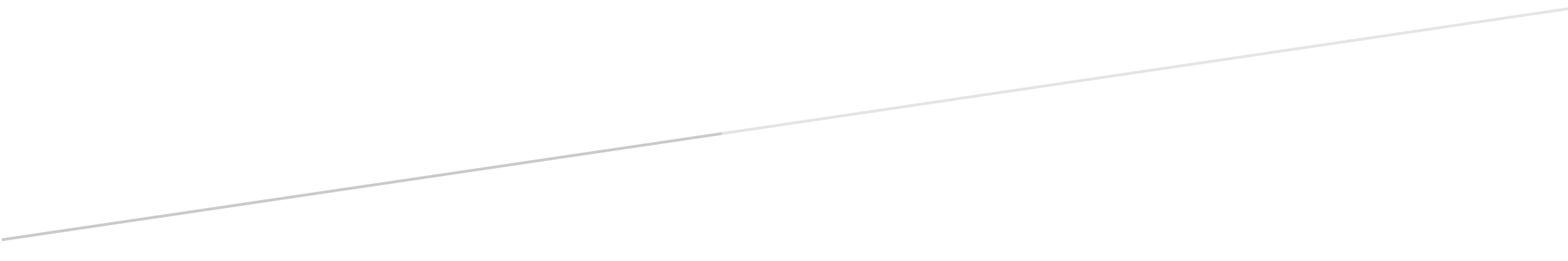 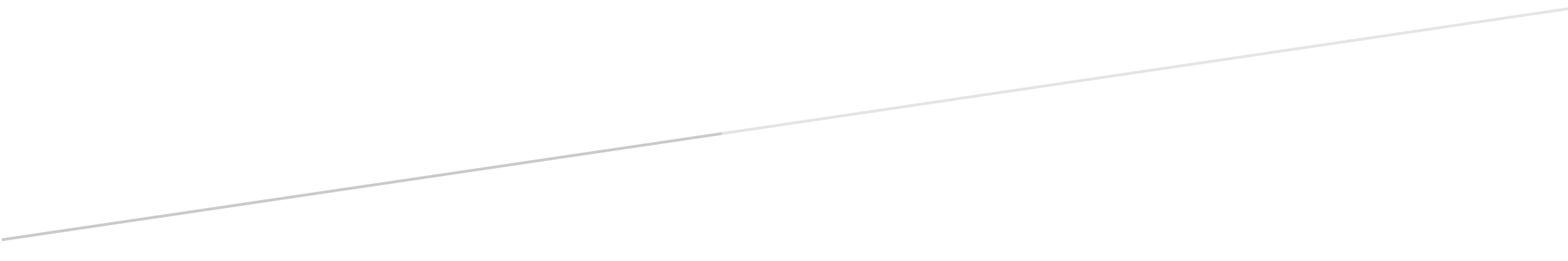 